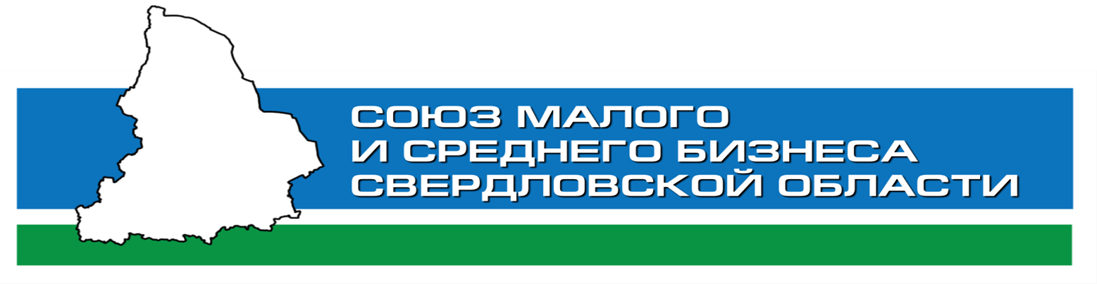 Дорожная карта проведения областного конкурса им. П.А. Столыпина
«Лучший предприниматель Свердловской области 2022» по сотрудничеству со Свердловским региональным отделением Партии «ЕДИНАЯ РОССИЯ».Подготовительный этапПодготовительный этапПодготовительный этапПодготовительный этапПодготовительный этапРазработка проекта проведения Конкурса.01.06.2022 годаг.ЕкатеринбургОпределение номинаций Областного Конкурса.02.06.2022 годаРазработка критериев оценки Презентации участников Конкурса03.06.2022 годаРазработка Положения о проведенииОбластного Конкурса.05.06.2022 годаУтверждение Положения о Конкурсе.20.06.2022 годаФормирование коллегии жюри (экспертов),назначение председателей Окружных комиссий жюри.15.07.2022 годаПодготовка формы заявки и необходимых документов для участия в конкурсе.16.06.2022 годаСоздание централизованного ресурсаon-line регистрации участников Конкурса.30.06.2022 годаВзаимодействие с партнѐрамиПроведение переговоров и заключение соглашений с организациями партнёрами по поддержке КонкурсаПривлечение к оценке презентаций Участников специалистов организаций партнеров.С 20.06.2022 года до завершенияИнформационное обеспечениеРазработка медиаплана освещения этапов проведения Конкурса.Информирование предпринимательского сообщества посредством социальных сетей.Информирование администраций управленческих округов Свердловской области о проведении Конкурса.Сотрудничество с областными медиа-ресурсами и их информирование.С 20.06.2022 года до завершенияФормирование наградной комиссии финала Конкурса.20.08.2022 годаОпределение места проведения Церемонии награждения победителей Конкурса.30.07.2022 годаОкружной этапОкружной этапОкружной этапОкружной этапОкружной этапдатаместоответственныйВосточный управленческий округПрием заявок и документов.С 01.07.2022 года по  10.08.2022 годаг. ИрбитВосточный управленческий округФормирование списка участников.11.08.2022 годаВосточный управленческий округПрезентация бизнеса участниками Конкурса на окружном уровне. 13.08.2022 годаВосточный управленческий округОценка конкурсных материалов экспертами.14.08.2022 годаВосточный управленческий округПодведение итогов и награждение победителей Окружного этапа Конкурса.17.08.2022 годаЮжный управленческий округПрием заявок и документов.С 01.07.2022 года по  10.08.2022 годаг. Каменск-УральскийЮжный управленческий округФормирование списка участников.11.08.2022 годаЮжный управленческий округПрезентация бизнеса участниками Конкурса на окружном уровне. 13.08.2022 годаЮжный управленческий округОценка конкурсных материалов экспертами.15.08.2022 годаЮжный управленческий округПодведение итогов и награждение победителей Окружного этапа Конкурса.18.08.2022 годаГорнозаводский управленческий округПрием заявок и документов.С 01.07.2022 года по  10.08.2022 годаг. Нижний ТагилГорнозаводский управленческий округФормирование списка участников.11.08.2022 годаГорнозаводский управленческий округПрезентация бизнеса участниками Конкурса на окружном уровне. 13.08.2022 года.Горнозаводский управленческий округОценка конкурсных материалов экспертами.15.08.2022 годаГорнозаводский управленческий округПодведение итогов и награждение победителей Окружного этапа Конкурса.20.08.2022 годаЗападный управленческий округПрием заявок и документов.С 01.07.2022 года по  10.08.2022 годаг.ПервоуральскЗападный управленческий округФормирование списка участников.11.08.2022 годаЗападный управленческий округПрезентация бизнеса участниками Конкурса на окружном уровне. 12.08.2022 годаЗападный управленческий округОценка конкурсных материалов экспертами.13.08.2022 годаЗападный управленческий округПодведение итогов и награждение победителей Окружного этапа Конкурса.16.08.2022 годаСеверный управленческий округПрием заявок и документов.С 01.07.2022 года по  10.08.2022 годаг. КраснотурьинскСеверный управленческий округФормирование списка участников.11.08.2022 годаСеверный управленческий округПрезентация бизнеса участниками Конкурса на окружном уровне. 15.08.2022 года.Северный управленческий округОценка конкурсных материалов экспертами.17.08.2022 годаСеверный управленческий округПодведение итогов и награждение победителей Окружного этапа Конкурса.21.08.2022 годаг. ЕкатеринбургПрием заявок и документов.С 01.07.2022 года по  10.08.2022 годаг.Екатеринбургг. ЕкатеринбургФормирование списка участников.11.08.2022 годаг. ЕкатеринбургПрезентация бизнеса участниками Конкурса на окружном уровне. 15.08.2022 годаг. ЕкатеринбургОценка конкурсных материалов экспертами.18.08.2022 годаг. ЕкатеринбургПодведение итогов и награждение победителей Окружного этапа Конкурса.22.08.2022 годаПо итогам Окружного этапа - победители этапа в каждой номинации становятся финалистами конкурса и допускаются ко второму – финальному этапу Конкурса.По итогам Окружного этапа - победители этапа в каждой номинации становятся финалистами конкурса и допускаются ко второму – финальному этапу Конкурса.По итогам Окружного этапа - победители этапа в каждой номинации становятся финалистами конкурса и допускаются ко второму – финальному этапу Конкурса.По итогам Окружного этапа - победители этапа в каждой номинации становятся финалистами конкурса и допускаются ко второму – финальному этапу Конкурса.По итогам Окружного этапа - победители этапа в каждой номинации становятся финалистами конкурса и допускаются ко второму – финальному этапу Конкурса.Финальный этапФинальный этапФинальный этапФинальный этапФинальный этапОпределение места проведени Финального этапа.22.08.2022 годаг.ЕкатеринбургНаправление финалистами презентаций в Конкурсную комиссию.с 23.08.2022 года по  02.09.2022 годаПрезентация бизнеса финалистами Конкурса по итогам окружного этапа.05.09.2022 годаОценка конкурсных материалов экспертами.05.09.2022 годаОпределение победителей Конкурса по итогам оценки конкурсных материалов и суммирования баллов за презентацию.05.09.2022 года*Участники имеют возможность провести презентацию бизнеса как непосредственно перед Конкурсной комиссией, так и предоставить онлайн-презентацию.*Участники имеют возможность провести презентацию бизнеса как непосредственно перед Конкурсной комиссией, так и предоставить онлайн-презентацию.*Участники имеют возможность провести презентацию бизнеса как непосредственно перед Конкурсной комиссией, так и предоставить онлайн-презентацию.*Участники имеют возможность провести презентацию бизнеса как непосредственно перед Конкурсной комиссией, так и предоставить онлайн-презентацию.*Участники имеют возможность провести презентацию бизнеса как непосредственно перед Конкурсной комиссией, так и предоставить онлайн-презентацию.Награждение победителейНаграждение победителейНаграждение победителейНаграждение победителейНаграждение победителейЦеремония торжественного награждения победителей.06 сентября 2022 годаг.Екатеринбург